INDICAÇÃO Nº 921/2014Sugere ao Poder Executivo Municipal alteração na sinalização de solo que esta na Rua Walter Landucci para a Rua Ten. Coronel José Gabriel de Oliveira e Souza no bairro Pq. Zabani.Excelentíssimo Senhor Prefeito Municipal, Nos termos do Art. 108 do Regimento Interno desta Casa de Leis, dirijo-me a Vossa Excelência para sugerir que, por intermédio do Setor competente, promova alteração na sinalização de solo que esta na Rua Walter Landucci para a Rua Ten. Coronel José Gabriel de Oliveira e Souza no bairro Pq. Zabani, neste município.            Justificativa:Moradores procuraram este vereador relatando que os veículos que transitam pela Rua Tenente Coronel José Gabriel de Oliveira e Souza exercem velocidade acima do permitido e no cruzamento com a Rua Walter Landucci a travessia de pedestres e veículos fica comprometida. Consideração que próximo a esse cruzamento esta instalada a Escola Jadyr Guimarães Castro, sugiro ao governo municipal a alteração do sinal de Pare que esta na Rua Walter Landucci para a Rua Tenente Coronel José Gabriel de Oliveira e Souza juntamente com uma faixa de pedestre, visando proporcionar segurança a população em geral. Plenário “Dr. Tancredo Neves”, em 27 de Fevereiro de 2014.ALEX ‘BACKER’-Vereador-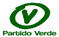 